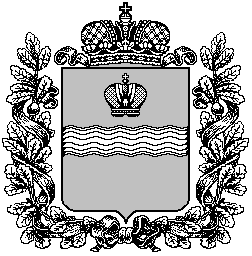 ТЕРРИТОРИАЛЬНАЯ ИЗБИРАТЕЛЬНАЯ КОМИССИЯ МЕДЫНСКОГО  РАЙОНА
Р Е Ш Е Н И Е26  декабря 2023 г.				                     			№183Об итогах районного конкурса  «Лучшее приглашение на выборы»  среди молодых и будущих избирателей Медынского районаРассмотрев протокол комиссии по подведению итогов районного конкурса «Лучшее приглашение на выборы»  среди молодых и будущих избирателей Медынского района, территориальная избирательная комиссия Медынского района РЕШИЛА:1.Признать победителями районного конкурса «Лучшее приглашение на выборы»  среди молодых и будущих избирателей Медынского района (далее - Конкурс) следующих участников:- Авдеева Кристина Витальевна- Волкова Светлана Алексеевна- Морозов Сергей Юрьевич- Никольский Максим Максимович- Смирнова Анастасия Владимировна2. Награждение победителей Конкурса провести в торжественной обстановке в присутствии представителей территориальной избирательной комиссии Медынского района.Оплату расходов на награждение победителей Конкурса произвести за счет средств, выделенных Избирательной комиссией Калужской области для территориальной избирательной комиссии Медынского района, согласно смете расходов (приложение № 1).Разместить настоящее решение на подпортале территориальных избирательных комиссий Калужской области в информационно-коммуникационной сети Интернет по адресу: www.admoblkaluga.ru/main/society/goven/election.Председатель  территориальной избирательной комиссии                                                                Л.Н. БабушкинаСекретарь территориальной избирательной комиссии                  И.Ю. Прокшина